CLINICAL TRIAL PROTOCOL SYNOPSIS / RESEARCH PROPOSAL OUTLINEWe welcome and encourage the submission of new research proposals for consideration by Melanoma and Skin Cancer Trials (MASC Trials).Please complete this template with information about your clinical trial synopsis or research proposal. Your proposal will be reviewed by the appropriate Discipline Specific Advisory (or Advisories) and take into consideration the strategic objectives of MASC Trials.  We will provide feedback after review, advise if the proposal will progress to the Scientific Advisory Committee, and outline how we can work with you to develop your idea to attain endorsement by the Board of Directors.Note that MASC Trials will seek input from the Cancer Australia Quality of Life Office and CREST Health Economics Group on protocols in development. All studies require consumer review, which will be arranged by MASC Trials.Relevant MASC Trials Discipline-specific Advisory for review of your proposal(More than one Advisory can be selected)	Medical Oncology Advisory				Dermatology Advisory	Radiation Oncology Advisory				Surgical Oncology Advisory	Nursing, Allied Health, Public Health 			Australasian Merkel Cell Carcinoma Interest and Primary Care Advisory				Group (AMIGOs)	Australian Ocular Melanoma Alliance	(AOMA)Lead Investigators and/or groupsProject TitleClinical Trial (indicate which phase) or Clinical Study (includes pilot studies)Brief Background and Rationale (with references)AimObjectivesHypothesisPopulation and SettingInterventions (if applicable)Primary OutcomeSecondary OutcomeStudy Design and Procedure – Outline OnlyStatistical Considerations / Sample Size / Data CollectionTimelineProposed Funding SourcesOutline of Feasibility / RecruitmentMASC Trials resourcing requiredDocuments attached (e.g. draft protocol, publications) (provide filenames or description)	We value your privacy. By completing this form you consent to the collection, use and storage of your personal information in accordance with our Privacy Policy available from www.masc.org.au/privacy-policy/. Please email this completed form and any attachments to hello@masc.org.au.	Biostatistical support	Project sponsorship 	Project management	Grant writing and application submission	Data management	Other (please outline)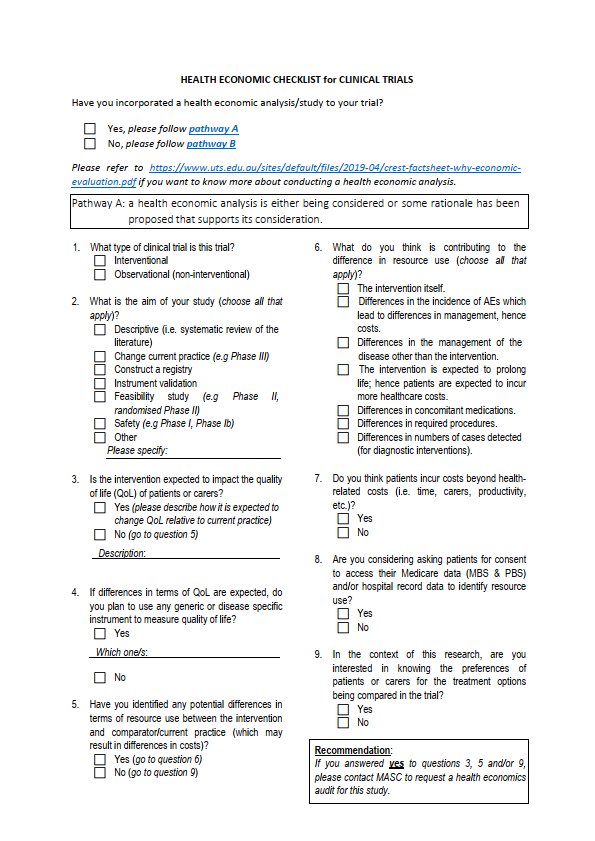 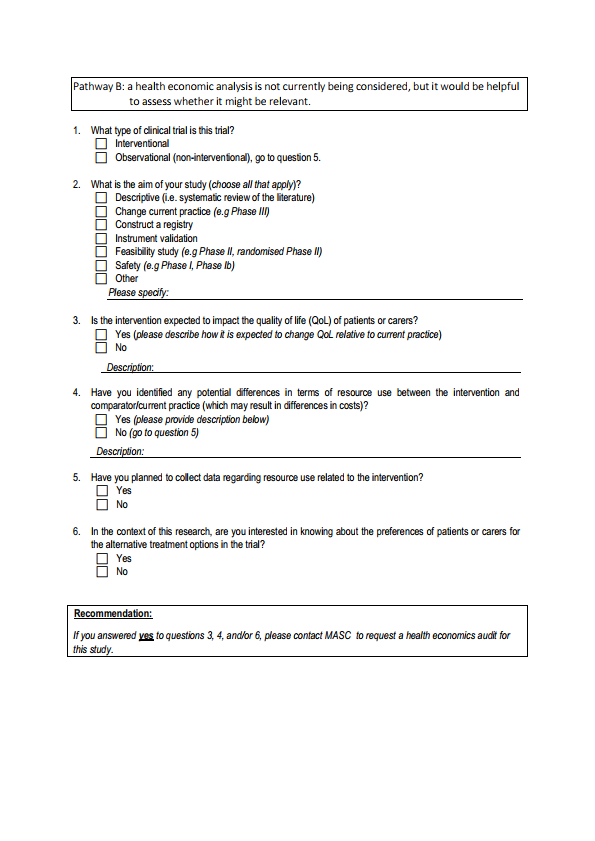 